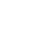 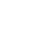 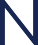 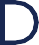 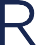 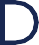 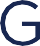 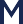 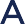 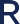 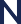 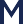 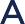 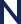 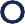 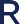 LMMNA MEMBERSHIP FORM - 2022RESIDENT MEMBERSHIPHOMEOWNER	o $100RENTER	o $50SENIOR (65+)	o $30ADDITIONAL CONTRIBUTIONPay Options:PayPal at www.lmmna.org  Venmo (search for @LMMNA)In comments field, please list Full Name, Address and Email. Mail to PO BOX 14016, Atlanta, GA 30324PLEASE COMPLETE THE FOLLOWING IF PAYING BY CHECKName(s):	 	Address:	 	Phone:	 	Email 1:	 	Email 2:	 	Message to LMMNA (optional):